A diarioSi comunica che a causa sciopero generale   in data  Lunedì’ 11 ottobre 2021 nelle  Classe  sotto indicata lo svolgimento delle lezioni  non sarà garantito :Distinti saluti                                                                                                                                                                                                                                      IL DIRIGENTE SCOLASTICODott. Giuseppe IaconaFirma autografa omessa ai sensi
dell’art. 3 del D. Lgs. n. 39/1993ISTITUTO COMPRENSIVO STATALE “RITA LEVI MONTALCINI” Via Liguria 2 - 20090  BUCCINASCO (MILANO)Tel. 0248842362 – 0248842518 - Fax.  0245703214 E- mailuffici: miic8eg007@istruzione.it - miic8eg007@pec.istruzione.itC.F. 80183450156 – C.M. MIIC8EG007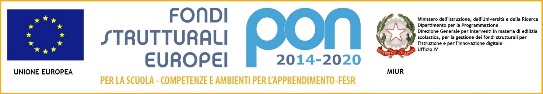 “Con l’Europa investiamo nel vostro futuro”CIRCOLARE 017 ALU 041 DOCAi Genitori alunni  MascherpaAi Docenti              MascherpaBUCCINASCO, 29/09//2021              BUCCINASCO, 29/09//2021              Ai Genitori alunni  MascherpaAi Docenti              MascherpaAnno Scolastico 2021/2022Anno Scolastico 2021/2022Ai Genitori alunni  MascherpaAi Docenti              MascherpaOGGETTO: CAUSA SCIOPERO GENERALE 11/10/2021Classe MASCHERPA4 E